EUSKARA GAZTELANIAZKO HEDABIDEETANDIRUZ LAGUNDUTAKO EGITASMOARI ETA LORTUTAKO EMAITZEI BURUZKO TXOSTENAEgitasmoaren izenaKodeaHarreman bideak Izen-abizenak: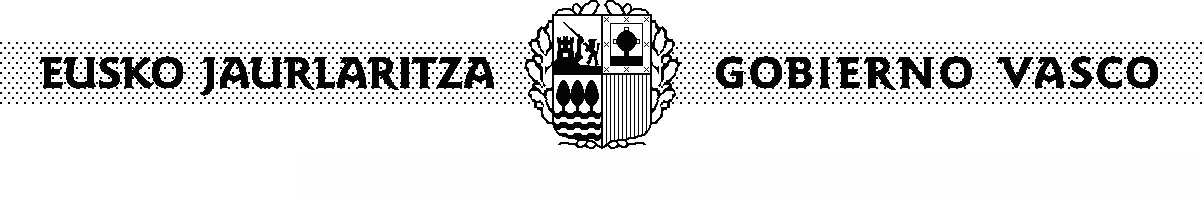 Telefonoa:				Faxa:				e-maila: Hedabidearen urteko bilakaeraOharra: Ondoren datozen atalak zehatz-mehatz betetzeko eskatzen dizuegu. Egitasmoaren inguruko balorazioa jaso nahi dugu eta horretarako garrantzitsua da informazio hau helaraztea. Ahal bada ez erabili ordezko txostenik. Eskabidea egin zenuten unean aurkeztutako informazioarekin erkatu nahi dugu, eta ordukoarekiko aldeak aztertu.Egitasmoaren bilakaera. Eskabide-txostenaren fitxa teknikoan emandako informazioarekin erkatu. (Idatzi edo itsasi nahi duzun informazioa bertan).Euskarazko berrien presentzia. Aurreikusitakoa bete da? (Idatzi edo itsasi nahi duzun informazioa bertan).Aurreikusitako berrikuntzak eta hobekuntzak. Aurreikusitakoa bete da? (Idatzi edo itsasi nahi duzun informazioa bertan).Jasotzaileak: ustezko bezeroen kopurua (irakurleak/entzuleak); bezero berriak irabazteko proposamenak; aldez aurretiko bezeroei eusteko ekimenak. (Idatzi edo itsasi nahi duzun informazioa bertan).Datuen babesari buruzko oinarrizko informazioaDatuen babesari buruzko oinarrizko informazioaAgirian agertzen diren datu pertsonalak erabili egingo dira, eta tratamendu-jarduera honi erantsiko zaizkio Euskara Sustatzeko Zuzendaritzak bideratutako laguntzak eta dirulaguntzak.Arduraduna: Euskara Sustatzeko Zuzendaritza, Kultura eta Hizkuntza Politika Saila.Xedea: Euskara Sustatzeko Zuzendaritzaren laguntzen eta dirulaguntzen deialdiak kudeatzea.Legitimazioa: Tratamendua beharrezkoa da, interes publikoaren aldeko eginkizunen bat betetzeko edo tratamenduaren arduradunari emandako botere publikoak betetzeko jardunean.Hartzaileak: Arloan eskumena duten Administrazioak.Eskubideak: Datuetarako irispidea izatea, datuak zuzentzea eta ezereztea, eta beste zenbait eskubide informazio gehigarrian daude.Informazio gehigarria: Datuen babesari buruzko informazio gehigarria eta xehea duzu gure web-orrianwww.euskadi.eus/informazio-klausulak/web01-sedepd/eu/gardentasuna/024000-capa2-eu.shtml